Inova’s Supplier Sustainability Code of ConductInova Health System is committed to creating an environmental program that contributes to a safer and healthier environment for our patients, employees and community. By aligning sustainability principles with our core mission of protecting health, we have been able to achieve positive quadruple-bottom-line impacts on people, planet, profits and patients. We are committed to transparently documenting and sharing our progress in these efforts in order to facilitate dialogue and collaboration amongst our various stakeholder groups.  Inova’s Supplier Sustainability Code of Conduct shares our value to work with suppliers and partners that are committed to integrating environmentally sustainability principles in their practices and conduct themselves accordingly.  The image below includes key operational sustainability areas of focus.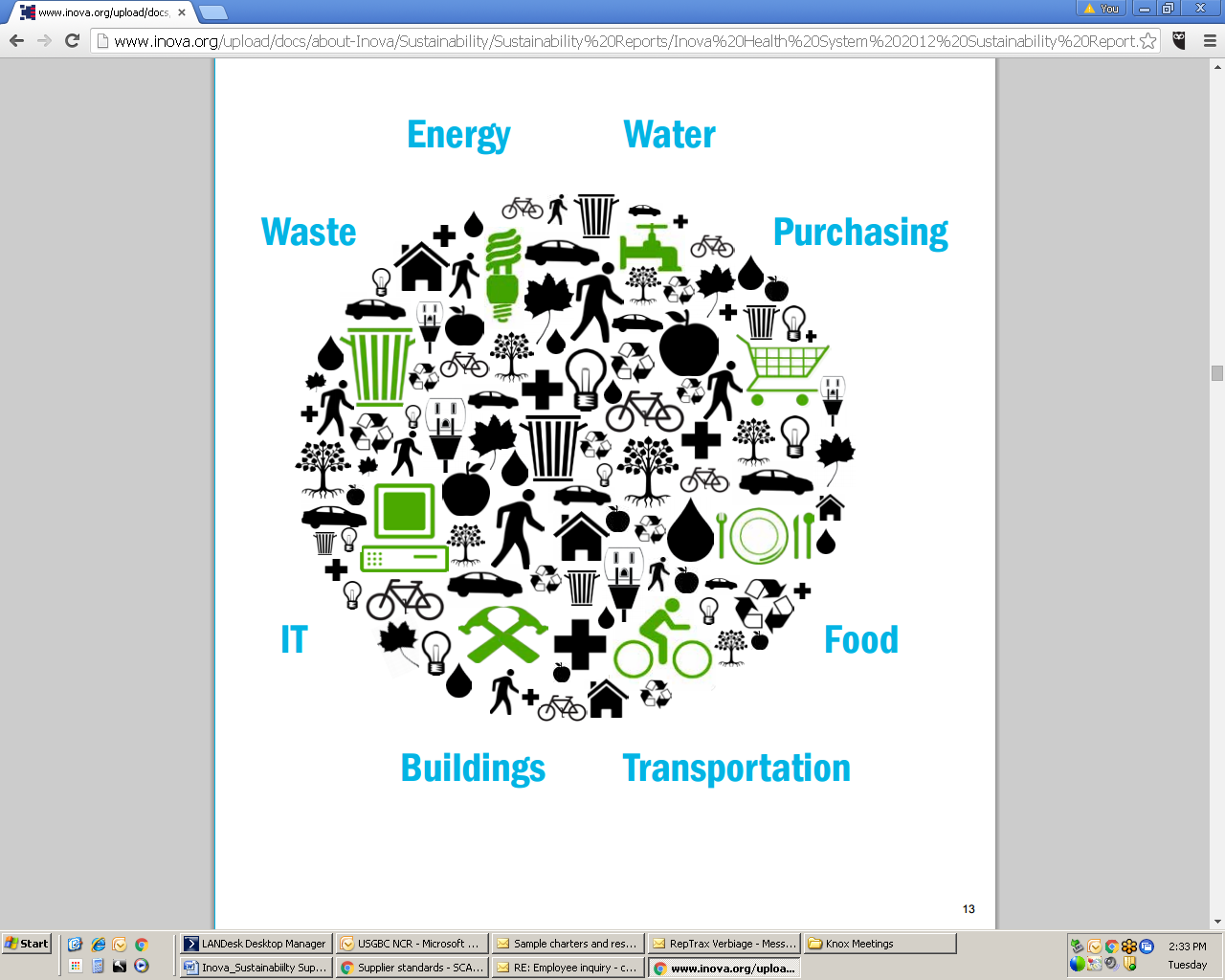 By checking the below box you are confirming your intention to carry out business in a safe, professional and environmentally thoughtful manner and in a way that is aligned with Inova’s Environmentally Sustainable values. To learn more about Inova’s program, please visit: www.inova.org/gogreen or contact gogreen@inova.org 